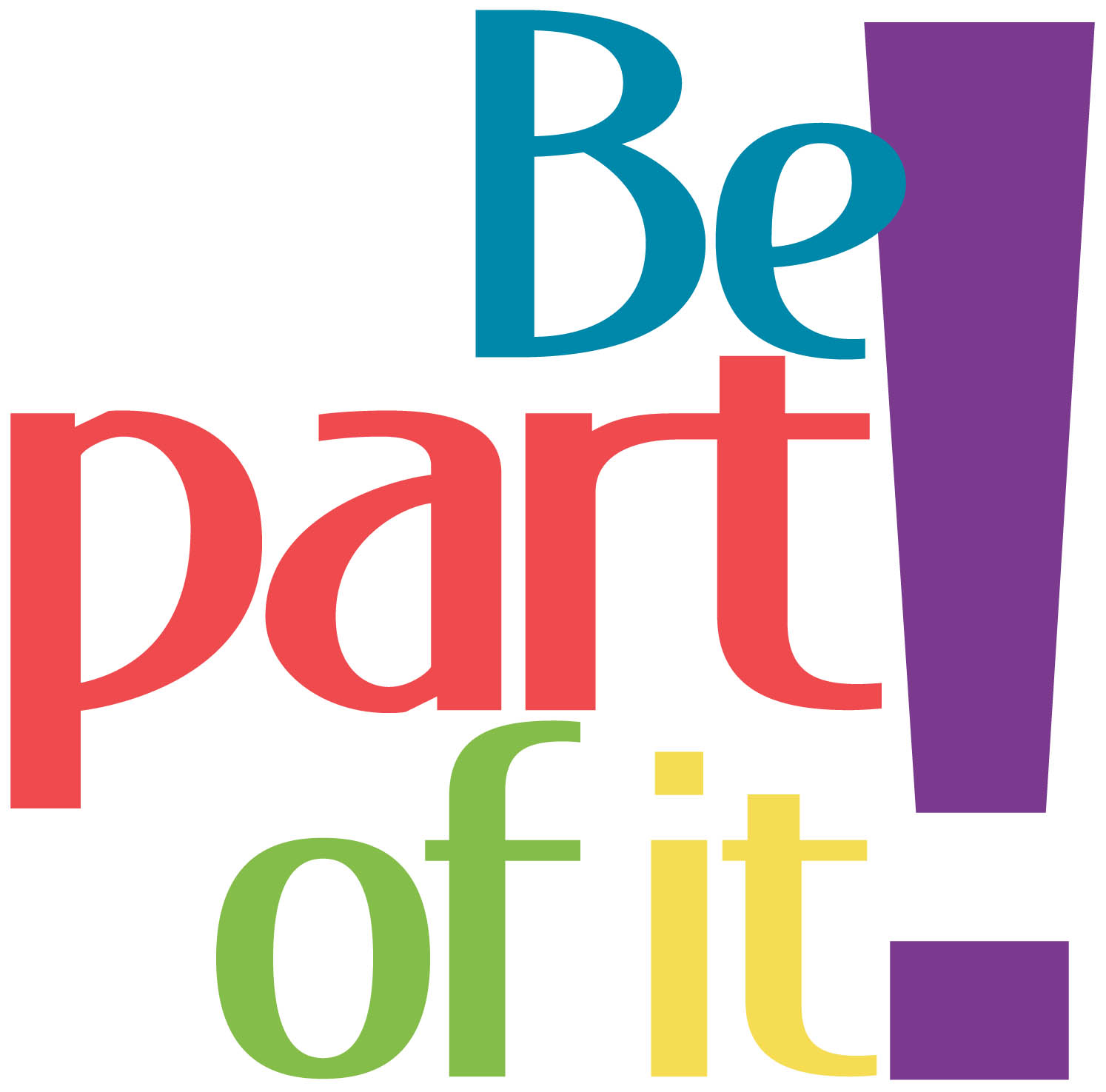 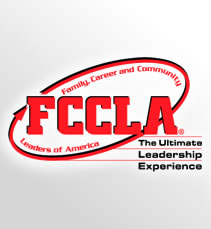 FCCLA is a nonprofit national career and technology student organization for young men and women in family and consumer sciences education in public and private schools.FCCLA helps students develop career skills and learn to balance career and family responsibilities, strengthen home and family, prepare for community living as responsible citizens, experience the connection between career and technical and academic skills improve self-esteem, practice and apply creative and critical thinking, and understand themselves and their relationships with others.  FCCLAFamily, Career and Community 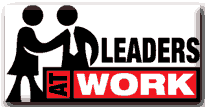 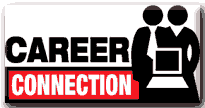 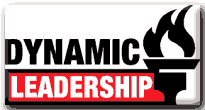 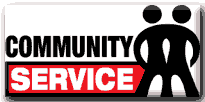 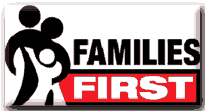 FCCLA is a dynamic and effective national student organization that helps young men and women become leaders and address important personal, family, work and societal issues through family and consumer sciences education. FCCLA is the only in-school student organization with the family as its central focus. It provides opportunities for active student participation at local, state, and national levels. It’s goals are to: help youth become strong family members and leaders for today and tomorrow and strengthen the family as the basic unit of society.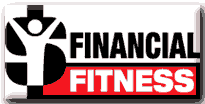 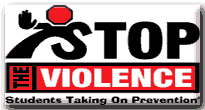 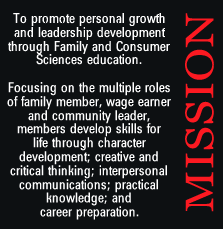 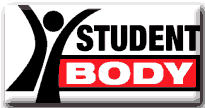 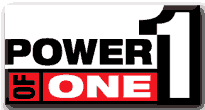 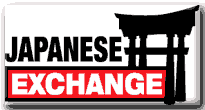 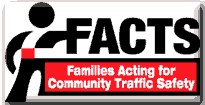 